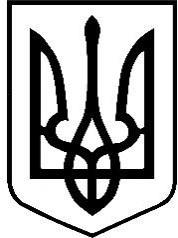 НАЦІОНАЛЬНИЙ СТАНДАРТ УКРАЇНИ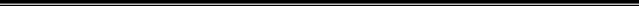 ДСТУ ISO 14065:202Х (ISO 14065:2020, IDT)ЗАГАЛЬНІ ПРИНЦИПИ ТА ВИМОГИ ДО ОРГАНІВ ВАЛІДАЦІЇ ТА ВЕРИФІКАЦІЇ ЕКОЛОГІЧНОЇ ІНФОРМАЦІЇ(Проєкт, перша редакція)КиївДП «УкрНДНЦ»202ХПЕРЕДМОВА1 РОЗРОБЛЕНО: Технічний комітет стандартизації «Охорона довкілля» (ТК 82), ДЗ «Державна екологічна академія післядипломної освіти та управління»2 ПРИЙНЯТО ТА НАДАНО ЧИННОСТІ: наказ Державного підприємства «Український науково-дослідний і навчальний центр проблем стандартизації, сертифікації та якості» (ДП «УкрНДНЦ») від ____________   № _________  з ______________.3 Національний стандарт відповідає ISO 14065:2020 General principles and requirements for bodies validating and verifying environmental information (Загальні принципи та вимоги до органів валідації та верифікації екологічної інформації)Ступінь відповідності — ідентичний (IDT) Переклад з англійської (еn) 4 Цей стандарт розроблено згідно з правилами, установленими в національній стандартизації України _________________________________________________________________________Право власності на цей національний стандарт належить державі. Заборонено повністю чи частково видавати, відтворювати задля розповсюдження і розповсюджувати як офіційне видання цей національний стандарт або його частини на будь-яких носіях інформації без дозволу ДП «УкрНДНЦ» чи уповноваженої ним особиДП «УкрНДНЦ», 202ХЗМІСТ                                                             С.                                                                                         НАЦІОНАЛЬНИЙ ВСТУПЦей національний стандарт ДСТУ ISO 14065:202Х (ISO 14065:2020, IDT) «Загальні принципи та вимоги до органів валідації та верифікації екологічної інформації», прийнятий методом перекладу, – ідентичний щодо ISO 14065:2020 (версія en) «General principles and requirements for bodies validating and verifying environmental information».  Технічний комітет, відповідальний за цей стандарт, – ТК 82 «Охорона довкілля».У цьому національному стандарті зазначено вимоги, які відповідають законодавству  України. До цього стандарту внесено такі редакційні зміни:– слово «документ», де йде мова про стандарт, замінено на «стандарт»;– скорочення «парникові гази» англійською «GHG» замінено на «ПГ» українською;скорочення  «узгоджені процедури» англійською «AUP» замінено на «УП» українською;– структурні елементи цього стандарту: «Титульний аркуш», «Передмову», «Зміст», «Національний вступ», «Терміни та визначення понять» та «Бібліографічні дані» – оформлено згідно з вимогами національної стандартизації України;– у розділі «Нормативні посилання та »«Бібліографія» наведено «Національне пояснення», виділене рамкою;– рисунки та примітки оформлено згідно з ДСТУ 1.5:2015;– долучено довідковий додаток НА (Перелік національних стандартів України, ідентичних міжнародним нормативним документам, посилання на які є в цьому стандарті).Копії нормативних документів, посилання на які є в цьому стандарті, можна отримати в Національному фонді нормативних документів.ПЕРЕДМОВА до ISO 14065:2020ISO (Міжнародна організація зі стандартизації) є всесвітньою федерацією національних органів зі стандартизації (органів – членів ISO). Роботу з підготовки міжнародних стандартів зазвичай виконують технічні комітети ISO. Кожна організація-член, яка зацікавлена в тематиці, з якої було створено технічний комітет, має право бути представленою в цьому комітеті. У роботі також беруть участь міжнародні урядові та неурядові організації, які співпрацюють з ISO. ISO тісно співпрацює з Міжнародною електротехнічною комісією (IEC) з усіх питань електротехнічної стандартизації.Процедури, які використовуються для розробки цього стандарту, а також ті, які встановлені для його подальшого обслуговування, описані в Директивах ISO/IEC, Частина 1. Зокрема, слід звернути увагу на різні критерії затвердження, необхідні для різних типів стандартів ISO. Цей стандарт було складено відповідно до редакційних правил Директив ISO/IEC, частина 2 (див. www.iso.org/directives).Треба звернути увагу на те, що деякі положення цього стандарту можуть бути об’єктом патентних прав. ISO не несе відповідальності за ідентифікацію будь-яких або всіх таких патентних прав. Деталі будь-яких патентних прав, визначених під час розробки стандарта, будуть наведені у Вступі та/або в списку отриманих патентних декларацій ISO (див. www.iso.org/patents).Будь-яка торгова назва, використана в цьому стандарті, є інформацією для ознайомлення і не є рекламою.Роз’яснення щодо  добровільного використання стандартів ISO, значення термінології, пов’язаних з оцінкою відповідності, а також інформацію про дотримання ISO принципів Світової організації торгівлі (СОТ) щодо технічних бар’єрів у торгівлі (TБT) (див. www.iso.org/iso/foreword.html).Цей стандарт підготовлений Технічним комітетом ISO/TC 207 «Екологічний менеджмент», підкомітетом ISO/TC 207/SC7 «Управління парниковими газами та зміною клімату та пов’язана з цим діяльність» у співпраці з Технічним комітетом CEN/SS S26 «Екологічний менеджмент» Європейського комітету стандартизації (CEN) відповідно до Угоди про технічне співробітництво між ISO та CEN (Відень, Угода).Це третє видання скасовує та замінює друге видання                             (ISO 14065:2013), яке технічно переглянуто. Основні зміни порівняно з попередньою редакцією наступні:сферу застосування було розширено, щоб включити органи, які виконують валідацію, верифікацію та узгоджені процедури в усіх сферах інформації про навколишнє середовище (не лише про парникові гази (далі – ПГ));– вимоги цього стандарту було узгоджено з вимогами ISO/IEC 17029;– додаток D додано для додаткових вимог, що застосовуються до зелених облігацій;– додаток E додано для додаткових вимог, що стосуються ПГ;– додаток F додано для додаткових вимог щодо розкриття нефінансової інформації.Будь-які відгуки або запитання щодо цього стандарту слід направляти до національного органу зі стандартизації. Повний перелік цих органів можна знайти за адресою: www.iso.org/members.html.ВСТУП до ISO 14065:2020Екологічна інформація все частіше використовується для прийняття рішень окремими особами та організаціями. Екологічну інформацію можна розглядати у різних формах, включаючи, крім іншого:– заяви про викиди ПГ;– екологічний слід (наприклад, вуглець та вода);– екологічні показники;– заяви про екологічне маркування, включаючи екологічні декларації продукції;– екологічна інформація як частина звітності про сталий розвиток;– розрахунки, пов'язані з оцінкою природних ресурсів;– екологічна інформація щодо «зелених облігацій», «кліматичного фінансування» та інших фінансових інструментів.Користувачі екологічної інформації хочуть знати, чи вона є точною та надійною.      Вони прагнуть отримати впевненість у твердженнях історичної інформації та підтвердити, що прогнозована інформація ґрунтується на розумних припущеннях та методах. Цей стандарт визначає принципи та визначає вимоги до органів валідації та верифікації, які відповідають цим потребам.Вимоги до органів валідації/верифікації у цьому стандарті включають:– загальні вимоги (див. розділ 5, включаючи юридичні питання, неупередженість, відповідальність та договірні питання);– структурні вимоги (див. розділ 6, включаючи організаційну структуру та оперативний контроль);– вимоги до ресурсів (див. розділ 7, включаючи управління персоналом та компетенціями);– вимоги до програми (див. розділ 8);– вимоги до процесу (див. розділ 9, включаючи етапи процесу, такі як попередня взаємодія, взаємодія, виконання, перевірка та видача висновків та управління записами);– інформаційні вимоги (див. розділ 10, включаючи спілкування та конфіденційність);– вимоги до систем управління (див. розділ 11 (включаючи систему внутрішнього управління органу, внутрішні аудити, аналіз з боку керівництва та коригувальні дії)).Цей стандарт застостосовують на додаток до ISO/ IEC 17029:2019. Він посилається на вимоги ISO/IEC 17029, а також включає конкретні вимоги щодо органів, які підтверджують або перевіряють екологічну інформацію.Органи, що діють відповідно до цього стандарту, можуть бути первинними, вторинними чи сторонніми органами. Органи можуть забезпечувати лише валідацію, тільки верифікацію або забезпечувати валідацію та верифікацію, а також виконувати узгоджені процедури (УП).Цей стандарт надає власникам програм, що регулюють органи та органи з акредитації основу для оцінки та визнання компетентності органів з валідації та верифікації. Його також можна використовувати іншими способами, наприклад при колегіальній оцінці всередині груп валідації/верифікації або між такими групами.ДСТУ ISO 14065:202Х НАЦІОНАЛЬНИЙ СТАНДАРТ УКРАЇНИ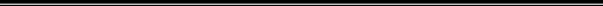 ЗАГАЛЬНІ ПРИНЦИПИ ТА ВИМОГИ ДО ОРГАНІВ ВАЛІДАЦІЇ ТА ВЕРИФІКАЦІЇ ЕКОЛОГІЧНОЇ ІНФОРМАЦІЇ GENERAL  PRINCIPLES  AND  REQUIREMENTS FOR BODIES  VALIDATING AND VERIFYING ENVIRONMENTAL INFORMATION_____________________________________________________________________Чинний від _________1 СФЕРА ЗАСТОСУВАННЯЦей стандарт встановлює принципи та вимоги до органів, які здійснюють валідацію та верифікацію екологічної інформації.Будь-які вимоги програми, що належать до органів, є додатковими до вимог цього стандарта.Положення цього стандарту відповідають ISO/IEC 17029:2019, який містить загальні принципи та вимоги до компетентності, послідовної роботи та неупередженості органів, які виконують валідацію/верифікацію як діяльність з оцінки відповідності.Цей стандарт застосовують на додаток до ISO/IEC 17029:2019.2 НОРМАТИВНІ ПОСИЛАННЯ Наступні стандарти згадуються в тексті таким чином, що їх зміст частково чи повністю відповідає вимогам цього стандарта. Для датованих посилань застосовується лише датоване видання. Для недатованих посилань застосовується останнє видання стандарта (включаючи будь-які поправки).ISO 14030-4,1)Environmental performance evaluation — Green debt instruments — Part 4: Verification programme requirements________________1) У стадії підготовки. Стадія на час публікації: ISO/DIS 14030-4:2020.ISO 14064-3, Greenhouse gases — Part 3: Specification with guidance for the verification and validation of greenhouse gas statementsISO 14066, Greenhouse gases — Competence requirements for greenhouse gas validation teams and verification teamsISO 14097,2) Framework including principles and requirements for assessing and reporting investments and financing activities related to climate changeISO/IEC 17000 Conformity assessment — Vocabulary and general principlesISO/IEC 17029:2019, Conformity assessment — General principles and requirements for validation and verification bodies_______________2) У стадії підготовки. Стадія на час публікації: ISO/DIS 14097:20203 ТЕРМІНИ ТА ВИЗНАЧЕННЯ ПОНЯТЬУ цьому стандарті застосовують терміни та визначення понять, наведені в ISO/IEC 17000, ISO/IEC 17029:2019.ISO та IEC підтримують термінологічні бази даних для використання у стандартизації за такими адресами:—	Платформа онлайн-перегляду ISO: доступна за адресою https://www.iso.org/obp—	IEC Electropedia: доступний за адресою: http://www.electropedia.org/3.1	Терміни, що стосуються екологічної інформації3.1.1 довкілля (environment)Середовище, в якому організація (3.2.2) знаходиться та веде свою діяльність, включаючи повітря, воду, землю, природні ресурси, флору, фауну, антропогенний фактор та їх взаємозв'язки.Примітка 1.  Може сягати зсередини організації на локальну, регіональну та глобальну систему.Примітка 2. Довкілля може бути описано з точки зору біорізноманіття, екосистем, клімату або інших характеристик.[ДЖЕРЕЛО: ISO 14001:2015, 3.2.1]3.1.2 екологічний аспект (environmental aspect)Елемент організації (3.2.2), у тому числі її діяльність, продукти чи послуги, які взаємодіють чи можуть взаємодіяти з довкіллям (3.1.1)[ДЖЕРЕЛО: ISO 14001:2015, 3.2.2, змінений – примітки видалені]3.1.3 екологічні показники (environmental performance)Вимірні результати, пов'язані з управлінням екологічними аспектами (3.1.2)[ДЖЕРЕЛО: ISO 14001:2015, 3.4.11, змінений — «вимірні результати» замінили на «ефективність».]3.1.4 екологічна інформація (environmental information)Предмет якісного чи кількісного характеру, пов'язаний з умовами довкілля або екологічні показники (3.1.3).Примітка 1. Екологічна інформація може включати довідки та декларації щодо викидів ПГ, їх видалення, скорочення викидів або покращення видалення ПГ на рівні організації (3.2.2), проекту (наприклад, див. ISO 14064-1 та ISO 14064-2), вплив на навколишнє середовище (наприклад, див. ISO 14067 для вуглецевого сліду продукту, ISO 14046 для водного сліду та ISO 14044 для інформації про оцінку життєвого циклу) або екологічні звіти (наприклад, див. ISO 14016).Примітка 2. ISO 14033 визначає та уточнює умови та процедури для отримання піддається огляду та порівнянної кількісної екологічної інформації.3.1.5 заява про екологічну інформацію (environmental information statement)Декларація екологічної інформації (3.1.4).Примітка 1. Заява про екологічну інформацію може представляти певний час або охоплювати період часу.Примітка 2. Заява про екологічну інформацію, надана відповідальною стороною (3.2.3) має бути чітко ідентифікованим та допускаючим послідовну оцінку або вимірювання за відповідними критеріями (3.3.20) верифікатором (3.3.5) або валідатор (3.3.6).Примітка 3. Заява про екологічну інформацію може бути подана у: звіті; декларація; економічна, фінансова чи грошова оцінка; екологічна декларація продукції; звіт про оцінку життєвого циклу; оцінка вразливості чи адаптації до зміни клімату; план проекту; етикетки або логотип.Примітка 4. Термін "заява про екологічну інформацію" відповідає терміну "заява", що використовується в ISO/IEC 17029:2019, 3.1.3.1.6 програма екологічної інформації (environmental information programme)Правила та процедури надання екологічної інформації (3.1.5).Примітка 1. Програми екологічної інформації можуть здійснюватись на міжнародному, регіональному, національному або субнаціональному рівнях.Примітка 2. Програма може також називатися схемою.Примітка 3. Викиди та скорочення викидів ПГ, інвентаризація ПГ, вуглецевий та водний сліди, а також екологічна інформація (3.1.4) у звітах про сталий розвиток є прикладами об'єктів, які можуть бути перевірені відповідно до програми екологічної інформації.Примітка 4. Програма екологічної інформації може включати вимоги щодо валідації (3.3.16) або верифікації (3.3.15). Терміни, що стосуються персоналу та організації3.2.1 замовник (client)Організація (3.2.2) або особа, яка створює запит на валідацію (3.3.16) або верифікацію (3.3.15).Примітка 1. Замовник може бути відповідальною стороною (3.2.3), власник програми (3.3.3), цільовий користувач (3.2.4) або інша зацікавлена особа.[ДЖЕРЕЛО: ISO/IEC 17029:2019, 3.13, змінений — додано примітку 1 ]3.2.2 організація (organization)Людина чи група осіб, яка має свої власні функції з обов'язками, повноваженнями та відносинами для досягнення своїх цілей.[ДЖЕРЕЛО: ISO 14001:2015, 3.1.4, змінений — примітка 1 видалена]3.2.3 відповідальна сторона (responsible party)Особа або группа осіб, відповідальна за подання заяви про екологічну інформацію (3.1.5) та допоміжної інформації.Примітка 1. Відповідальною стороною можуть бути фізичні особи або уповноважені представники організації (3.2.2) або проекту і може бути стороною, яка залучає верифікатора (3.3.5) або валідатора (3.3.6). Примітка 2. Відповідальною стороною може бути замовник (3.2.1).[ДЖЕРЕЛО: ISO 14064-3:2019, 3.2.3, змінений – посилання на ПГ та продукти видалені. Додано примітку 2]3.2.4 цільовий користувач (intended user)Фізична особа чи організація (3.2.2), ідентифіковані тими, хто повідомляє екологічну інформацію (3.1.4) як той, хто покладається на цю екологічну інформацію для прийняття рішень.Примітка 1. Цільовим користувачем може бути замовник (3.2.1), відповідальна сторона (3.2.3), власники програм (3.3.3), регулюючі органи, фінансова спільнота, широка громадськість або інші зацікавлені сторони, такі як місцеві спільноти, урядові чи неурядові організації.[ДЖЕРЕЛО: ISO 14064-3:2019, 3.2.4, змінений — Посилання на  ПГ видалені.    Примітка 1  була переглянута.]3.2.5 технічний експерт  (technical expert)Людина, яка надає конкретні знання або досвід групі валідації/верифікації (3.3.7).Примітка 1. Конкретні знання чи досвід – це ті, що належать до організації (3.2.2), процес чи діяльність, пов'язана з об'єктом верифікації чи валідації, фінансами, місцевими правилами, мовою чи культурою.Примітка 2. Технічний експерт не виступає як перевіряючий (3.3.5) або валідатор (3.3.6) у групі валідації/верифікації.[ДЖЕРЕЛО: ISO 19011:2018, 3.16, змінено: «група валідації/верифікації» замінила «групу аудиту» у визначенні та примітці 2. Примітка 1 була переглянута]3.2.6 компетентність (competence)Вміння застосовувати знання та навички для досягнення намічених результатів[ДЖЕРЕЛО: ISO 14066:2011, 3.1.4, змінений – примітки  видалені.]3.2.7 невідповідність  (nonconformity)Невиконання вимогиПримітка 1. Деякі програми можуть вимагати, щоб невідповідності, виявлені юридичними вимогами, пов'язаними з програмою, розглядалися як невідповідності.[ДЖЕРЕЛО: ISO 14064-3:2019, 3.6.19, змінений — додано примітку 1]3.3	Терміни, що стосуються валідації та верифікації3.3.1 програма валідації (validation programme)Правила, процедури та управління проведенням валідації (3.3.16) діяльність у певному секторі чи області.Примітка 1. Програми валідації можуть здійснюватись на міжнародному, регіональному, національному, субнаціональному, галузевому чи організаційному рівнях.Примітка 2. Програма може також називатися «схемою».Примітка 3. Програмою може бути набір стандартів, здатних охопити всі вимоги цього стандарта. Примітка 4. Програма валідації може бути такою ж простою, як лист-зобов'язання (3.3.13) між органом валідації(3.3.26) та його замовником (3.2.1), або зверніться до офіційного програмного документа, що містить набір правил, які можуть мати різний ступінь деталізації та складності.[ДЖЕРЕЛО: ISO/IEC 17029:2019, 3.8, змінений — у визначенні додано слово «або поле». У примітці 1 додано слово "Організаційний". Додано примітку 4]3.3.2 програма верифікації (verification programme)Правила, процедури та управління проведенням верифікації (3.3.15) діяльності у певному секторі чи області.Примітка 1. Програми верифікації можуть здійснюватись на міжнародному, регіональному, національному, субнаціональному, галузевому чи організаційному рівнях.Примітка 2. Програма може також називатися «схемою».Примітка 3. Програмою може бути серія стандартів, здатних охопити всі вимоги цього стандарта. Примітка 4. Програма верифікації може бути такою ж простою, як лист-зобов'язання (3.3.13) між органом верифікації (3.3.27) та його замовником (3.2.1), або зверніться до офіційного програмного документа, що містить набір правил, які можуть мати різний ступінь деталізації та складності.[ДЖЕРЕЛО: ISO/IEC 17029:2019, 3.9, змінений — до визначення додано слово «або поле». Додано примітку 4]3.3.3 власник програми  (programme owner)Людина чи організація (3.2.2) відповідальний за розробку та підтримку програми екологічної інформації (3.1.6), програми валідації (3.3.1) або програми верифікації (3.3.2).Примітка 1. Власником програми може бути орган, державний орган, торгова асоціація, група органів  валідації/верифікації, зовнішній власник програми або інші особи.Примітка 2. Власником програми може бути власник схеми.[ДЖЕРЕЛО: ISO/IEC 17029:2019, 3.10, змінено: замість слова «конкретна» додано слово «програма екологічної інформації». Додано примітку 2]3.3.4 керівник групи (team leader)Людина, яка керує групою валідації/верифікації (3.3.7) [ДЖЕРЕЛО: ISO 14066:2011, 3.1.2]3.3.5 верифікатор (verifier)Компетентна та незалежна особа,  відповідальна за проведення верифікації (3.3.15) та складання звіту про верифікацію [ДЖЕРЕЛО: ISO 14064-3:2019, 3.2.6]3.3.6 валідатор (validator)Компетентна та незалежна особа, відповідальна за проведення валідації (3.3.16) та складання звіту про валідацію  [ДЖЕРЕЛО: ISO 14064-3:2019, 3.2.7]3.3.7 група валідації/верифікації (validation/verification team)Одна або кілька осіб, які проводять валідацію (3.3.16)/верифікацію (3.3.15) діяльності.Примітка 1. Одна людина із групи валідації/верифікації призначається керівником групи.Примітка 2. Групу валідації/верифікації можуть супроводжувати валідатори або верифікатори, що навчаються.[ДЖЕРЕЛО: ISO 14064-3:2019, 3.2.8, змінений — додано примітку 2]3.3.8 незалежний рецензент (independent reviewer)Компетентна особа, яка не є членом групи валідації/верифікації (3.3.7), який переглядає верифікацію(3.3.15) або валідацію, (3.3.16) їх діяльність та висновки [ДЖЕРЕЛО: ISO 14064-3:2019, 3.2.9]3.3.9 неупередженість (mpartiality)Наявність об'єктивності.Примітка 1. Об'єктивність означає, що конфлікти інтересів не існують або вирішуються таким чином, щоб не впливати на діяльність органу.Примітка 2. Інші терміни, які корисні для передачі елемента неупередженості, включають «незалежність», «свободу від конфлікту інтересів», «свободу від упередженості», «відсутність упереджень», «нейтралітет», «справедливість», «відвертість», "неупередженість", "усунення", "врівноваженість".[ДЖЕРЕЛО: ISO/IEC 17021-1:2015, 3.2, змінений — слово «сертифікація» було видалено перед словом «орган» у примітці 1]3.3.10 консультування  (consultancy)Надання конкретної експертизи з предмета, що підтримує підготовку заяви про екологічну інформацію (3.1.5).Примітка 1. Організація навчання та участь як інструктор не вважаються консультаційними послугами, за умови, що якщо курс пов'язаний з валідацією (3.3.16) та верифікацією (3.3.15) або заява про екологічну інформацію, яка проходить валідацію чи верифікацію, обмежується наданням загальної інформації, тобто інструктор не повинен давати поради чи рішення, специфічні для замовника.3.3.11 звернення (appeal)Запит до органу про перегляд рішення, прийнятого ним щодо видачі валідації(3.3.25) або висновок про верифікацію (3.3.23)3.3.12 скарга (complaint)Вираз невдоволення, крім звернення (3.3.11), будь-якою особою або організацією (3.2.2) органу, що стосується діяльності цього органу, де очікується відповідь[ДЖЕРЕЛО: ISO/IEC 17000:2020, 8.7, змінений – «орган» замінив «орган з оцінки відповідності або орган з акредитації».]3.3.13 заручення (engagement)Угода між органами валідації (3.3.26) або верифікації (3.3.27) та його замовником (3.2.1) з термінами надання послуг, які зазвичай обумовлюються у вигляді договору.Примітка 1. Слово завдання також іноді використовується для позначення дій, що виконуються в рамках завдання, таких як валідація (3.3.16) або верифікація (3.3.15), або угоду про виконання узгоджених процедур (3.3.17).3.3.14 гарантія  (assurance)Впевненість у заяві про екологічну інформацію (3.1.5), що має історичний характер3.3.15 верифікація екологічної інформації, верифікація (environmental information verification, verification)Задокументований процес оцінювання заяви про екологічну інформацію (3.1.5) на основі хронологічних даних та інформації для визначення її коректності та відповідності визначеним критеріям (3.3.20).Примітка 1. Дії верифікації, які не призводять до вираження думки, називаються узгоджені процедури (3.3.17).Примітка 2. Термін «верифікація екологічної інформації» у цьому стандарті скорочено до «верифікація», щоб зменшити складність пропозицій та полегшити розуміння3.3.16 валідація екологічної інформації, валідація (environmental information validation, validation )Задокументований процес оцінювання обґрунтованості припущень, обмежень і методів, які підтримують заяву про екологічну інформацію (3.1.5) про результати майбутньої діяльності.Примітка 1. Термін «валідація екологічної інформації» у цьому стандарті скорочено до «валідація», щоб зменшити складність пропозиції та полегшити розуміння3.3.17 узгоджені процедури УП (agreed-upon procedures AUP)Заручення (3.3.13), яке повідомляє про результати верифікація (3.3.15) діяльності та не висловлює думки (3.3.23).Примітка 1. Узгоджені процедури не забезпечують впевненості (3.3.14).[ДЖЕРЕЛО: ISO 14064-3:2019, 3.6.4, змінений — додано примітку 1]3.3.18 рівень гарантії (level of assurance)Ступінь впевненості у заяві про екологічну інформацію (3.1.5).Примітка 1. Впевненість (3.3.14) надається на основі історичних відомостей.[ДЖЕРЕЛО: ISO 14064-3:2019, 3.6.5, змінено: «заява про екологічну інформацію» замінила «заяву про викиди парникових газів». Додано примітку 1]3.3.19 суттєвість (materiality)Концепція, за якою окремі спотворення (3.3.21) або сукупність спотворень може вплинути на цільових користувачів (3.2.4) рішення [ДЖЕРЕЛО: ISO 14064-3:2019, 3.6.9]3.3.20 критерії (criteria)Політики, процедури або вимоги, що використовуються як посилання, на основі яких порівнюється твердження про екологічну інформацію (3.1.5). Примітка 1. Критерії можуть встановлюватись урядами, регулюючими органами, програмами екологічної інформації (3.1.6), ініціативи щодо добровільної звітності, стандарти, кодекси практики чи внутрішні процедури. Примітка 2. «Критерії» використовуються замість «встановлених вимог», які використовуються ISO/IEC 17029.[ДЖЕРЕЛО: ISO 14064-3:2019, 3.6.10, змінено: «заява про екологічну інформацію» замінила «заяву про викиди парникових газів». Додано примітки 1 та 2]3.3.21 спотворення (misstatement)Помилка, недогляд, спотворення інформації або спотворення фактів у заяві про екологічну інформацію (3.1.5).Примітка 1. Спотворення може бути якісним або кількісним.[ДЖЕРЕЛО: ISO 14064-3:2019, 3.6.15, змінено: «заява про екологічну інформацію» замінила «заяву про викиди парникових газів». Додано примітку 1]3.3.22 суттєве спотворення (material misstatement)Індивідуальне спотворення (3.3.21) або сукупність фактичних спотворень у звіті про екологічну інформацію (3.1.5), які можуть вплинути на рішення цільових користувачів (3.2.4)[ДЖЕРЕЛО: ISO 14064-3:2019, 3.6.17, змінено — «заява про екологічну інформацію» замінила «заяву про викиди парникових газів»]3.3.23 висновок про верифікацію (verification opinion)Офіційна письмова заява цільовому користувачеві (3.2.4), що забезпечує впевненість у тому, що заява про екологічну інформацію (3.1.5) є суттєво коректним і відповідає критеріям (3.3.20).Примітка 1. Термін «висновок про верифікацію» є типом «заяви про верифікацію» в ISO/IEC 17029:2019, 3.7.[ДЖЕРЕЛО: ISO 14064-3:2019, 3.6.18, змінений – у терміні «/validation» видалено. У визначенні фраза "заява про екологічну інформацію є по суті вірною" замінено словами "заява про викиди парникових газів у звіті відповідальної сторони про викиди парникових газів". Додано примітку 1]3.3.24 звіт про фактичні висновки  (report of factual findings)Документований результат узгоджених процедур (3.3.17).Примітка 1.Термін «звіт про фактичні висновки» є різновидом «верифікації»                           в ISO/IEC 17029:2019, 3.7.3.3.25 висновок про валідацію (validation opinion)Офіційна письмова заява цільовому користувачеві (3.2.4) про розумність припущень, методів та обмежень, використаних для розробки прогнозів та прогнозів, що містяться у заяві екологічної інформації (3.1.5).Примітка 1. Термін «висновок про валідацію» є різновидом «заяви про валідацію» в ISO/IEC 17029:2019, 3.6.Примітка 2. Розумність припущень, методів та обмежень включає розгляд відповідності застосовним критеріям (3.3.20).[ДЖЕРЕЛО: ISO 14064-3:2019, 3.6.18, змінений — у терміні «верифікація» видалено. У визначенні фразу «про обґрунтованість припущень, методів та обмежень, використаних для розробки прогнозів та прогнозів, що містяться у заяві екологічної інформації» замінено словами «про заяву про викиди парникових газів у звіті відповідальної сторони про викиди парникових газів та підтверджує відповідність критеріям». Додано примітки 1 та 2]3.3.26 орган валідації (validation body)Орган, який здійснює валідацію (3.3.16).Примітка 1. Органом валідації може бути організація (3.2.2) чи частина організації.Примітка 2. Термін «орган валідації/верифікації» у цьому стандарті скорочено до «органу», щоб зменшити складність пропозиції та полегшити розуміння.[ДЖЕРЕЛО: ISO/IEC 17029:2019, 3.4, змінений — додано примітку 2]3.3.27 орган верифікації (verification body)Орган, який здійснює верифікацію (3.3.15).Примітка 1. Органом верифікації може бути організація (3.2.2) чи частина організації.Примітка 2. Термін «орган валідації/верифікації» у цьому стандарті скорочено до «органу», щоб зменшити складність пропозиції та полегшити розуміння.[ДЖЕРЕЛО: ISO/IEC 17029:2019, 3.5, змінений — додано примітку 2].ПРИНЦИПИ4.1 Загальні принципиНеобхідно дотримуватись ISO/IEC 17029:2019, 4.1.Зверніть увагу посилання на «встановлені вимоги» ISO/IEC 17029 означає «критерії» в цьому стандарті. 4.2 Принципи процесу валідації/верифікаціїНеобхідно дотримуватись ISO/IEC 17029:2019, 4.2.4.3 Принципи для органів валідації/верифікаціїНеобхідно дотримуватись ISO/IEC 17029:2019, 4.3.4.4 КонсервативністьКоли орган оцінює порівнянні альтернативи, перевага надається тій альтернативі, яка є обережно помірною.4.5 Професійний скептицизмВідношення, засноване на визнанні потенційних обставин, які можуть призвести до суттєвих спотворень у звіті про екологічну інформацію.Примітка.   ІSO 14066:2011, Додаток А, містить рекомендації щодо доказів та застосування професійного скептицизму. Даний додаток однаково застосовується до валідації та верифікації всієї екологічної інформації.ЗАГАЛЬНІ ВИМОГИ5.1	Юридична особаНеобхідно дотримуватись ISO/IEC 17029:2019, 5.1.Орган повинен мати документований опис свого правового статусу, включаючи, якщо є застосовним, імена його власників і, якщо вони відрізняються, імена осіб, які його контролюють.5.2	Відповідальність за заяви про валідацію/верифікаціюНеобхідно дотримуватись ISO/IEC 17029:2019, 5.2.Зверніть увагу посилання на «заяви про валідацію/верифікацію» в                       ISO/IEC 17029 означає «висновки про валідацію/верифікацію» у цьому стандарті.Орган несе відповідальність за діяльність, яку він виконує в рамках завдань УП, та за звіти про фактичні висновки, які він публікує внаслідок застосування процедур.5.3	Управління неупередженістюНеобхідно дотримуватись ISO/IEC 17029:2019, 5.3.Орган повинен забезпечувати досягнення неупередженості за допомогою механізму незалежного від його діяльності.5.4	ВідповідальністьНеобхідно дотримуватись ISO/IEC 17029:2019, 5.4.6 СТРУКТУРНІ ВИМОГИ6.1	Організаційна структура та вище керівництвоНеобхідно дотримуватись ISO/IEC 17029:2019, 6.1.6.2	Оперативний контрольНеобхідно дотримуватись ISO/IEC 17029:2019, 6.2.7	ВИМОГИ ДО РЕСУРСІВ7.1	Загальні вимогиISO/IEC 17029:2019, 7.1,повинні бути дотримані.7.2	ПерсоналНеобхідно дотримуватись ISO/IEC 17029:2019,7.2.Для ISO/IEC 17029:2019, 7.2.4 зверніть увагу, що верифікатори та валідатори демонструють відповідність етичним вимогам, дотримуючись принципів, включених до Статті 4.Для ISO/IEC 17029:2019, 7.2.5 зазначений період має становити не менше двох років.7.3	Процес управління компетентністю персоналу7.3.1	Необхідно дотримуватись ISO/IEC 17029:2019, 7.3.7.3.2	Крім наявності процесу, необхідного ISO/IEC 17029:2019, 7.3.1, орган повинен розробити, впровадити та підтримувати процес для:a)	визначення необхідних компетенцій для кожної програми та сектору, в якому вона працює;b)	забезпечення наявності у верифікаторів, валідаторів, технічних експертів та рецензентів відповідних компетенцій;c)	забезпечення доступу до відповідних внутрішніх чи зовнішніх експертних знань для отримання рекомендацій з конкретних питань, що стосуються програми екологічної інформації, діяльності з валідації/верифікації, секторів або областей у межах їх роботи.Додаткові вимоги та компетенції до персоналу, зазначені у додатках D,Е і F повинні бути дотриманими за необхідності.7.3.3	Що стосується ISO/IEC 17029:2019, 7.3.3, зверніть увагу, що моніторинг продуктивності має бути періодичним. Методи моніторингу можуть включати щорічні огляди продуктивності, аналіз звітів, моніторинг роботи та співбесіди. Методи моніторингу, що використовуються, повинні бути пропорційні впливу продуктивності на результати валідації/верифікації.7.3.4	Орган повинен створити компетентні групи валідації/верифікації та надати відповідні послуги з управління та підтримки. Якщо одна особа відповідає всім вимогам органу валідації/верифікації, то ця особа може розглядатися як група валідації/верифікації.7.3.5	Група валідації/верифікації повинна мати можливість застосовувати детальні знання про програму, включаючи її:a)	кваліфікаційні вимоги;b)	реалізація в різних юрисдикціях, якщо це можна застосувати;c)	вимоги та рекомендації щодо валідації чи верифікації.7.3.6	Група валідації/верифікації повинна мати достатні технічні знання для оцінки:a)	відповідні заходи та технології;b)	кількісна оцінка, моніторинг та звітність, включаючи відповідні технічні та галузеві питання7.3.7	Група валідації/верифікації повинна мати досвід аудиту даних та інформації для оцінки заяви про екологічну інформацію, включаючи здатність:a)	оцінити інформаційну систему, щоб визначити, чи відповідальна сторона ефективно ідентифікувала, збирала, аналізувала та повідомляла відповідну екологічну інформацію, а також систематично вживала коригувальні дії для усунення будь-яких спотворень та невідповідностей;b)	розробити план збирання доказів;c)	аналізувати ризики, пов'язані з використанням даних та систем даних;d)	виявляти збої в даних та системах даних;e)	оцінити вплив різних потоків даних на суттєвість заяви про екологічну інформацію.7.3.8	Група валідації/верифікації повинен мати можливість ефективно спілкуватися відповідними мовами з питань, що стосуються валідації або верифікації.7.3.9	Керівник групи  валідації/верифікації повинен мати:a)	достатні знання та досвід у галузі компетенцій, описаних у 7.3.1 до 7.3.5, керувати групою валідації/верифікації для досягнення цілей валідації чи верифікації;b)	продемонстровану здатність виконати валідацію чи верифікацію;c)	продемонстровану здатність керувати аудиторськими групами.7.4	АутсорсингНеобхідно дотримуватись ISO/IEC 17029:2019, 7.4.Щодо ISO/IEC 17029:2019, 7.4 b) зверніть увагу, що «діяльність по взаємодії» стосується процесу, за допомогою якого укладається угода між замовником та організацією.8	ПРОГРАМА ВАЛІДАЦІЇ/ВЕРИФІКАЦІЇНеобхідно дотримуватись ISO/IEC 17029:2019, пункт 8.9	ВИМОГИ ДО ПРОЦЕСУ9.1	Загальні вимогиISO/IEC 17029:2019,9.1, повинні дотримуватись.9.2	Підготовчі діїНеобхідно дотримуватись ISO/IEC 17029:2019, 9.2.Примітка. Твердження, яке має бути підтверджено та перевірено, еквівалентно запропонованому твердженню в ISO/IEC 17029.На додаток до вимог, наведених у ISO/IEC 17029:2019, 9.2.2, група валідації/верифікації повинна гарантувати, що тип(и) завдання(ів) ідентифіковано(и).Тип(и) взаємодії можуть включати верифікацію, валідацію, УП або їхню комбінацію.9.3	ЗалученняНеобхідно дотримуватись ISO/IEC 17029:2019, 9.3.На додаток до вимог, наведених у ISO/IEC 17029:2019, 9.3.2, замовник повинен повідомити орган будь-які факти, які можуть вплинути на дійсність виданого висновку.9.4	Планування9.4.1	Необхідно дотримуватись ISO/IEC 17029:2019, 9.4.9.4.2	На додаток до планової діяльності, необхідної в ISO/IEC 17029:2019, 9.4.1, група валідації/верифікації повинна:a)	виконати стратегічний аналіз, щоб зрозуміти характер та складність заяви про екологічну інформацію, а також визначити обсяг діяльності з валідації/верифікації залежно від типу завдання;b)	оцінити ризик невідповідності критеріям. Рисунок 1 показує загальний процес планування.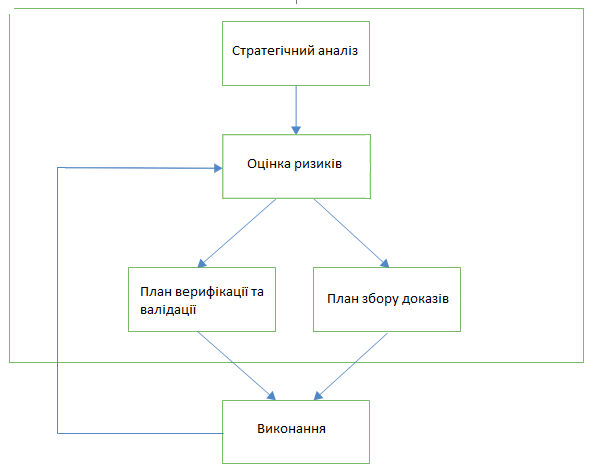 Рисунок 1 - Етапи процесу планування9.4.3	На додаток до ISO/IEC 17029:2019, 9.4.2, план валідації/верифікації повинен включати рівень впевненості та суттєвості.9.4.4	План валідації/верифікації та план збору доказів мають бути схвалені керівником групи.9.4.5	Поправки до плану валідації/верифікації та плану збору доказів повинні бути схвалені керівником групи  у таких випадках:a)	зміна обсягу або термінів діяльності щодо валідації/верифікації;b)	зміна процедур збирання доказів;c)	зміна місць та джерел інформації для збирання доказів;d)	коли процес валідації/верифікації виявляє нові ризики або проблеми, які можуть призвести до суттєвих спотворень чи невідповідностей.9.5	Виконання валідації/верифікаціїНеобхідно дотримуватись ISO/IEC 17029:2019, 9.5.Примітка. Критерії валідації та об'єктивності доказів наведено у ISO 14066:2011, Додаток А.9.6 Огляд9.6.1 Необхідно дотримуватись ISO/IEC 17029:2019, 9.6.9.6.2	На додаток до вимог ISO/IEC 17029:2019, 9.6.2, аналіз повинен проводитись особами, які не беруть участь у плануванні (див. 9.4) і не є частиною групи валідації/верифікації.Примітка.	 Доки персонал, який проводить перевірку, не брав участь у діяльності з валідації або верифікації під керівництвом керівника групи, вони не вважаються членами групи  валідації/верифікації.9.6.3	Для ISO/IEC 17029:2019, 9.6.3 c), зверніть увагу, що «суттєві висновки» – це спотворення та невідповідності, виявлені групою валідації/верифікації, які можуть вплинути на думку.9.6.4	На додаток до вимог ISO/IEC 17029:2019, 9.6.3, перевірка має підтвердити:a) компетентність членів групи валідації/верифікації щодо діяльності, яку вони проводять;b) чи було планування валідації/верифікації розроблено належним чином, у тому числі чи враховувалися ціль, обсяг та суттєвість:1) стратегічний аналіз та оцінка ризиків;2) план валідації/верифікації;3) план збирання доказів;c) важливі рішення, ухвалені групою валідації/верифікації під час валідації/верифікації;d) чи правильно складено висновок;e) чи є заява екологічної інформації достовірною і чи відповідає вона критеріям.9.6.5	На додаток до вимог ISO/IEC 17029:2019, 9.6.5, аналіз може бути розпочато у будь-який момент процесу до видачі висновку, щоб дозволити вирішити суттєві проблеми, виявлені рецензентом, за умови, що незалежність рецензент зберігається, а діяльність, запланована та здійснена рецензентом, включаючи результати, документується.Примітка. Рецензента іноді називають «незалежним рецензентом», як зазначено в   ISO 14064-3:2019, 3.2.9.9.6.6	Перевірка має бути завершена до того, як буде опубліковано остаточний висновок або звіт про факти УП.9.7	Рішення та видача висновку про валідацію/верифікацію9.7.1	Рішення9.7.1.1 Необхідно дотримуватись ISO/IEC 17029:2019, 9.7.1.9.7.1.2 Щодо ISO/IEC 17029:2019, 9.7.1.1, зверніть увагу, що посилання на слово «заява» означає «заяву про екологічну інформацію» у цьому стандарті. Претензія може бути підтверджена, коли орган дійшов висновку, що претензія по суті правильна та відповідає встановленим критеріям.9.7.1.3 Орган з валідації/верифікації повинен вирішити, чи слід підтверджувати заяву про екологічну інформацію, яку вона протестувала з використанням УП у змішаному завданні. Рішення має бути засноване на звіті органу про фактичні висновки (див. Додаток С).9.7.1.4 Стосовно ISO/IEC 17029:2019, 9.7.1.2, зауважте, що особа, якій призначено приймати рішення, може бути рецензентом. Рішення приймають особи, які не були залучені до планування валідації/верифікації (див. 9.4).9.7.1.5 Що стосується ISO/IEC 17029:2019, 9.7.1.3, зверніть увагу, що посилання на слово «заява» означає «висновок щодо верифікації або висновок щодо валідації» у цьому стандарті.У разі УП рішення виноситься на підставі звіту про фактичні дані.Органи можуть ухвалити рішення не виносити висновок, якщо завдання припинено до завершення.9.7.1.6  У разі видачі висновку, орган повинен вибрати один тип висновку, наприклад:а) немодифікований;б) модифікований;в) несприятливий.Примітка. Додаток А описує типи висновків, включаючи немодифіковані, модифіковані.9.7.1.7 Орган може відмовитися від видачі висновку, якщо він не може отримати достатніх і належних доказів для прийняття рішення. У цьому випадку орган повинен переконатися, що він не зміг отримати достатніх належних доказів і може дійти висновку, що можливий вплив на звіт про екологічну інформацію невиявлених суттєвих спотворень є суттєвим та всеосяжним (див. таблиці А.1 і А.2).9.7.1.8 Після завершення завдання з верифікації затверджень історичної інформації орган верифікації видає висновок, за винятком випадків, коли він відмовився від видачі висновку або типом завдання є УП. Висновок, що дає впевненість цільовим користувачам, має ґрунтуватися на перевірці достатніх та відповідних історичних свідчень.Примітка.  Тільки	 немодифіковані або модифіковані висновки забезпечують упевненість цільовим користувачам.9.7.1.9 Після завершення завдання щодо валідації тверджень про результати майбутньої діяльності орган з валідації повинен видати висновок, якщо він не відмовився від видачі висновку. Висновок про валідацію обґрунтованості припущень, обмежень та методів, що використовуються для прогнозування інформації, має ґрунтуватися на оцінці достатньої та відповідної інформації.9.7.2	Видача заяви про валідацію/верифікаціюISO/IEC 17029:2019, 9.7.2,повинні бути дотримані.Якщо заява про екологічну інформацію включає суміш гіпотетичної, прогнозованої та/або історичної інформації, висновок щодо валідації та верифікації може бути включений до одного і того ж документа.Висновок має містити:—	ідентифікацію діяльності, пов'язаної з екологічною інформацією (наприклад, організації, проекту чи продукту);—	ідентифікацію відповідальної сторони;—	заяву про те, що за надання екологічної інформації відповідає відповідальна сторона;—	визначення критеріїв, узгоджених відповідальною стороною та органом з розробки екологічної інформації;—	ідентифікацію критеріїв, які використовуються органом для валідації або верифікації заяви про екологічну інформацію;—	якщо заява про екологічну інформацію включає прогнози на майбутнє, пояснення того, що фактичний результат може відрізнятися від оцінки, оскільки припущення, на яких ґрунтується оцінка, можуть змінитися.Висновок може містити положення, що обмежують відповідальність органу.Модифікований висновок повинен містити опис причин зміни. Якщо причина модифікованого висновку має кількісний характер, у висновку органу має бути зазначено величину суттєвого спотворення та його вплив на заяву про екологічну інформацію.Негативний висновок повинен містити відповідну причину.При відмові у видачі висновку орган подає пояснення.9.8 Факти, виявлені після видачі висновку про валідацію/верифікаціюНеобхідно дотримуватись ISO/IEC 17029:2019, 9.8.9.9	Розгляд апеляційISO/IEC 17029:2019, 9.9,повинні бути дотримані.9.10	Розгляд скаргISO/IEC 17029:2019, 9.10,повинні бути дотримані.9.11	ЗаписиISO/IEC 17029:2019,9.11, повинні дотримуватись.10	ВИМОГИ ДО ІНФОРМАЦІЇ 10.1	Загальнодоступна інформаціяISO/IEC 17029:2019,10.1, необхідно дотримуватись.Інформація, що публічно надається, повинна включати будь-які вимоги щодо використання висновку органу в повному обсязі (див. додаток B).10.2	Інша інформація, яка буде доступна10.2.1	Необхідно дотримуватись ISO/IEC 17029:2019, 10.2.10.2.2	Для ISO/IEC 17029:2019, 10.2.2 зверніть увагу, що статусом висновку про валідацію/верифікацію може бути підтвердження особи органу, який видав висновок, дати його видачі та, якщо можна застосувати, дати перегляду.10.2.3	На додаток до ISO/IEC 17029:2019, 10.2.3, група валідації/верифікації повинна надати докладний опис процесу валідації/верифікації.Примітка. Опис процесу валідації/верифікації включає те, як орган розглядає попередні результати валідації/верифікації, де це застосовно і якщо вони доступні.10.3	Посилання на валідацію/верифікацію та використання знаків10.3.1 Необхідно дотримуватись ISO/IEC 17029:2019, 10.3.Примітка. Інформація про знаки відповідності третьої сторони наведено в                     ISO/IEC 17030.10.3.2 Орган повинен гарантувати, що його угода вимагає, щоб замовник не використовував заяву, висновок, звіт, знаки, логотипи або етикетки про екологічну інформацію таким чином, який міг би ввести в оману цільових користувачів або завдати шкоди репутації органу.Знаки, логотипи та етикетки можуть містити символи організації або символи, пов'язані з програмою.Орган повинен встановити правила, застосовні до посилань на дані та інформацію у звіті про екологічну інформацію, які були підтверджені або підтверджені.Примітка. Посилання на висновки з валідації/верифікації, звіти та використання знаків додатково пояснюються в додатку B.10.3.3	Угода органу вимагає від замовника забезпечити, щоб будь-які думки чи звіти про фактичні дані, оприлюднені замовником, були передані у повному обсязі.10.4	КонфіденційністьISO/IEC 17029:2019,10.4, необхідно дотримуватись.11	ВИМОГИ ДО СИСТЕМ УПРАВЛІННЯ 11.1	Загальні вимогиISO/IEC 17029:2019,11.1, необхідно дотримуватись.11.2	Перевірка управлінняНеобхідно дотримуватись ISO/IEC 17029:2019,11.2,.Перевірка з боку керівництва повинна проводитися не рідше ніж один раз на рік, з інтервалом між перевірками з боку керівництва не більше 15 місяців.11.3	Внутрішній аудитНеобхідно дотримуватись ISO/IEC 17029:2019, 11.3.Внутрішній аудит проводиться не рідше ніж один раз на рік, з інтервалом між перевірками не більше 15 місяців.11.4	Коригувальні діїНеобхідно дотримуватись ISO/IEC 17029:2019,11.4.11.5	Дії з усунення ризиків та можливостейНеобхідно дотримуватись ISO/IEC 17029:2019, 11.5.11.6	Документована інформаціяНеобхідно дотримуватись ISO/IEC 17029:2019, 11.6.ДОДАТОК А(довідковий)ТИПИ ВИСНОВКІВЯкщо видано висновок, орган повинен вибрати тип укладання зі стовпця у Таблиці А.1.Примітка 1. У разі змішаного завдання (див. ISO 14064-3:2019, Додаток D) орган може видати більше одного висновку або випустити висновок(и) та звіт про фактичні висновки.Таблиця А.1 надає різні терміни, які використовуються для опису типів висновку для різних програм.Таблиця А.1 - Варіанти назви висновку про валідацію/верифікаціюПримітка 2. Слово «негативний» у цьому контексті не стосується висновку обмеженого рівня впевненості.Примітка 3. Якщо доказів на підтримку ув'язнення недостатньо, орган може відмовити у видачі ув'язнення.У таблиці А.2 наводиться приклад можливого взаємозв'язку між типом і масштабом спотворень та типом висновкуТаблиця А.2 - Спотворення та типи висновкуДОДАТОК В(довідковий)ПОСИЛАННЯ НА ПІДТВЕРДЖЕНІ/ПЕРЕВІРЕНІ ЗАЯВИ ТА ВИКОРИСТАННЯ ЗНАКІВ Загальні вимогиВалідація та верифікація заяв про екологічну інформацію може призвести до того, що відповідальні сторони посилатимуться на висновки, висновки, звіти та думки, виражені органами з валідації/верифікації. Органи з верифікації чи валідації відповідають (див.10.3) встановити правила, що регулюють посилання відповідальних сторін на валідацію/верифікацію та регулюють використання знаків.Посилання на підтверджені або перевірені твердженняB.2.1 Загальні вимогиУ своїх правилах орган має розрізняти «короткі» та «повні» посилання на затверджені чи перевірені заяви про екологічну інформацію. Орган повинен вимагати, щоб будь-яке використання короткого посилання включало або містило посилання на повне посилання.Примітка. «Включити» означає, що повне посилання надається поряд з коротким посиланням на тому самому носії. "Посилання на" означає, що посилання на розташування докладного посилання на іншому носії (наприклад, на веб-сайті) надається поруч із коротким посиланням.Прийнятні посилання на затверджені або перевірені заяви про екологічну інформацію наведені у таблиці В.1.Таблиця В.1 - Прийнятні посилання на затверджені або перевірені заяви про екологічну інформацію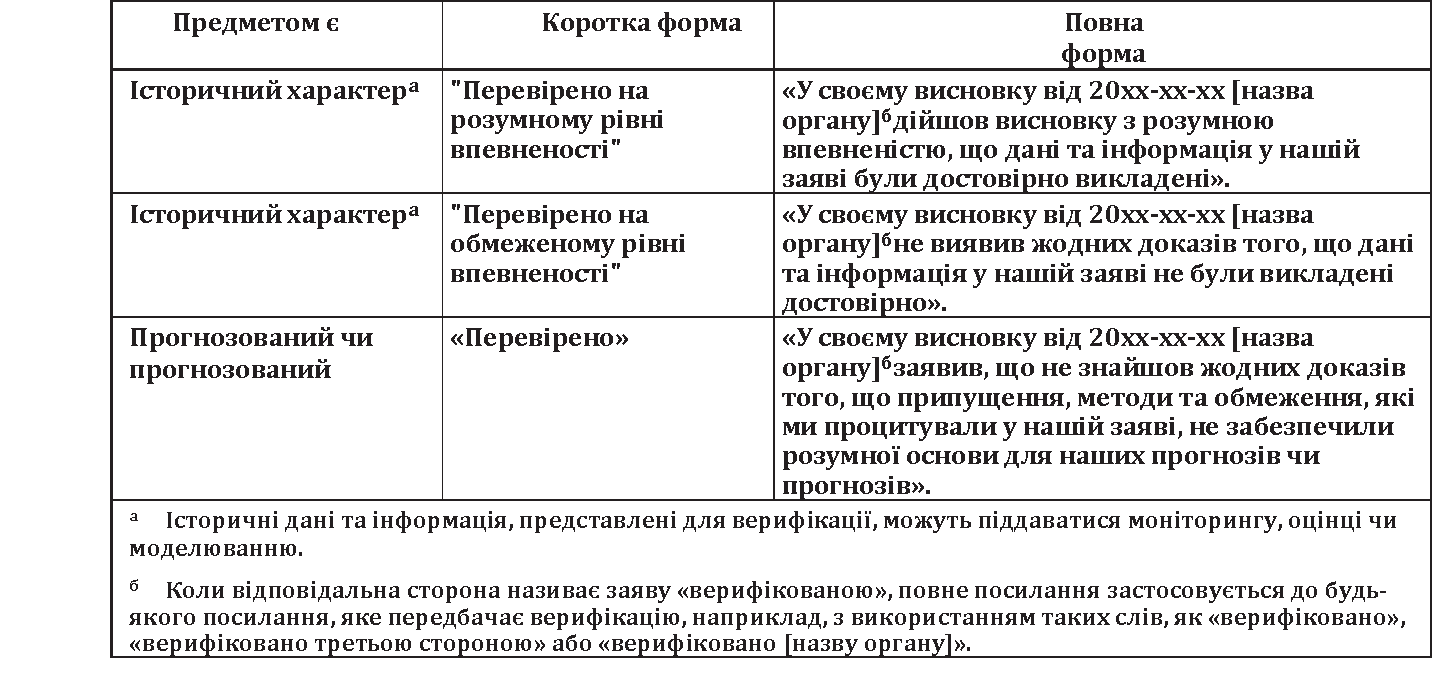 В.2.2 Посилання на верифікацію заяв про продукцію на основі оцінки життєвого циклу продукції.Органи з верифікації повинні застосовувати окремі правила для посилань на змішане виконання верифікації та УП для заяв, що ґрунтуються на оцінці життєвого циклу продукції. Посилання наведено у Таблиці В.2.Таблиця В.2 - Посилання на верифікацію та УП для тверджень, заснованих на оцінці життєвого циклу продукціїB.3	Використання знаківПравила, що регулюють використання знаків, повинні включати використання знаків, призначених для забезпечення того, щоб відповідальна сторона не використовувала знак для того, щоб створити враження, що твердження, що не підлягають перевірці чи перевірці, були підтверджені чи перевірені. Наприклад, використання знака організації може включати його розміщення у звіті екологічної інформації відповідальної сторони поряд з описом перевіреної або підтвердженої екологічної інформації. Не допускається використання знака органу в екологічних інформаційних заявах, що містять відомості, що не пройшли валідацію чи верифікацію. Приклади допустимого та неприпустимого використання знаків наведені в Таблиці В.3.Таблиця В.3 - Приклади допустимого та неприпустимого використання знаківДОДАТОК С(довідковий)ПРИКЛАДИ ЗВІТІВ ПРО ФАКТИЧНІ ВИСНОВКИC.1	Загальні вимогиУ цьому додатку наведено приклади звітів про фактичні висновки, які можна опублікувати за результатами взаємодії з УП. Звіти про фактичні висновки публікуються в результаті виконання завдання УП, оскільки винесення висновку (і тим самим надання гарантій) не є варіантом такого типу завдання.Звіт про фактичні висновки повинен включати обсяг предмета, що розглядається процедурами, критерії, що використовуються для їх виконання (наприклад, ISO 14064-3:2019, Додаток C), а також мету та обмеження, пов'язані з узгодженими діями з верифікації. Звіт про фактичні висновки повинен включати заяву про те, що звіт повинен використовуватися виключно цільовим користувачем (користувачами), який узгодив процедури.Орган повинен повідомляти про всі результати УП.У своєму звіті про фактичні висновки орган повинен зазначити, що якби він виконав додаткові процедури збору доказів або виконав валідацію чи верифікацію екологічної інформації, то його увагу могли б привернути інші питання, про які було б повідомлено.Підтверджуючі особи, які використовують цей тип взаємодії, повинні гарантувати, що елементи, зазначені вТаблиця С.1 включаються до кожного звіту про фактичні висновки.Таблиця С.1 - Приклад змісту звіту про узгоджені процедуриПриклад звіту про фактичні висновки для компанії, яка знищує озоноруйнівні речовиниЦільовим користувачем у цьому прикладі є компанія, яка запросила звіт про свою роботу з урахуванням робочих параметрів, описаних у Кодексі належного господарювання, затвердженому Монреальським протоколом [19] для об'єктів знищення озоноруйнівних речовин (ОРР).C.3	Приклад звіту про фактичні висновки для емітента зелених облігаційПредмет УП у цьому прикладі відноситься до планів емітента зеленої облігації до випуску.Додаток D(обов`язковий)ДОДАТКОВІ ВИМОГИ ДО ОРГАНІВ ВАЛІДАЦІЇ, ВЕРИФІКАЦІЇ ТА УП ЗЕЛЕНИХ ОБЛІГАЦІЙЗагальні вимогиУ цьому додатку подано вимоги до органів, які виконують валідацію, верифікацію або УП, коли заява про екологічну інформацію стосується зеленої облігації або зеленого кредиту. Він містить конкретні вимоги, пов'язані з компетенціями та процесами.Компетентність персоналуОрган повинен застосовувати вимоги цього стандарту та                         ISO 14030-4 для формування груп з верифікації або груп з валідації.Вимоги до процесуПри виконанні технологічних вимог статті 9 для заяв про відповідність вимогам ISO 14030-1 або ISO 14030-2 орган може виконувати свої завдання відповідно до:вимогам ISO 14030-4 та, з необхідними змінами, ISO 14064-3; абовимогам ISAE 3000 та, якщо застосовно, ISRS 4400.ДОДАТОК Е(обов`язковий)ДОДАТКОВІ ВИМОГИ, ЗАСТОСОВНІ ДО ВАЛІДАЦІЇ, ВЕРИФІКАЦІЇ ВИКИДІВ  ПГ ТА УПE.1	Загальні вимогиУ цьому додатку подано вимоги до органів, що виконують валідацію чи верифікацію, або УП, коли заява про екологічну інформацію стосується ПГ газів. Він містить конкретні вимоги, пов'язані з компетенціями та процесами.E.2	КомпетенціїE.2.1	Загальні вимогиКрім вимог у Статті 7 та ISO 14066, вимоги до Е.2.2 та Е.2.3 буде застосовано.E.2.2	Компетенції персоналуОрган з валідації або верифікації повинен:a)	забезпечити, щоб валідатори та верифікатори та, при необхідності, технічні експерти мали доступ до актуальної інформації та продемонстрували здатність застосовувати навички та знання щодо процесів валідації чи верифікації ПГ, вимог, методологій, заходів та інших відповідних положень програми з викидів ПГ та застосовні законодавчі вимоги;b)	визначати потреби у навчанні та за необхідності забезпечувати навчання процесам валідації або верифікації викидів ПГ, вимогам, методологіям, заходам та іншим відповідним вимогам програми з викидів ПГ.E.2.3	Розгортання групE.2.3.1 Компетенція групи валідації/верифікації Група валідації/верифікації повинна мати детальні знання щодо програми викидів ПГ, включаючи її:a) кваліфікаційні вимоги;b) реалізація в різних юрисдикціях, якщо це можна застосувати;c) вимоги та рекомендації щодо валідації чи верифікації.E.2.3.2 Технічна експертиза групи валідації/верифікаціїГрупа валідації/верифікації повинна мати достатні технічні знання для оцінки:a) конкретної діяльності та технології ПГ проекту, організації чи продукту;b) виявлення та вибір джерел, поглиначів або резервуарів ПГ;c) кількісної оцінки, моніторингу та звітності, включаючи відповідні технічні та галузеві питання;d) ситуації, які можуть вплинути на суттєвість заяви про викиди ПГ, включаючи типові та нетипові умови експлуатації.Група валідації/верифікації повинна мати досвід для оцінки наслідків фінансових, експлуатаційних, договірних або інших угод, які можуть вплинути на межі проекту, організації або продукту викидів ПГ, включаючи будь-які юридичні вимоги, пов'язані із заявою про викиди ПГ.E.2.3.3 Досвід групи валідації/верифікації щодо аудиту даних та інформаціїКрім вимог, зазначених у 7.3.7, застосовуються такі вимоги.Група валідації/верифікації повинна мати досвід щодо аудиту даних та інформації для оцінки заяви про викиди  ПГ на рівні проекту, організації або продукту, пов'язаного з викидами ПГ, включаючи здатність:a) оцінити інформаційну систему з ПГ, щоб визначити, чи ефективно ініціатор проекту чи організація ідентифікував, зібрав, проаналізував і представив дані, необхідні для складання достовірної заяви про ПГ, і систематично вживав коригувальні дії для усунення будь-яких невідповідностей або пов'язаних програм стандарти з викидів ПГ;b) оцінити вплив різних потоків даних на суттєвість заяви про викиди ПГ.E.2.3.4 Компетенція групи валідації щодо конкретних проектів із викидів ПГКрім вимог, зазначених у Е.2.3.1, Е.2.3.2 і Е.2.3.3, група валідації повинна мати досвід для оцінки процесів, процедур і методологій, що використовуються:a) вибрати, обґрунтувати та кількісно оцінити базовий сценарій, включаючи основні припущення;b) визначити консервативність базового сценарію;c) визначити базовий сценарій та межі проекту з викидів ПГ;d) продемонструвати еквівалентність між типом та рівнем діяльності, товарів або послуг базового сценарію та проекту з викидів ПГ;e) продемонструвати, що діяльність з проектів викидів ПГ є додатковою до діяльності за базовим сценарієм;f) щоб продемонструвати відповідність, якщо застосовно, вимогам програми з викидів ПГ, таких як вторинні ефекти (витік) та сталість.Примітка. ISO 14064-2 включає вимоги та настанови щодо принципу консервативності та концепції еквівалентності.Крім вимог, зазначених у Е.2.3.1, Е.2.3.2 і Е.2.3.3, група валідації повинна мати знання про тенденції у відповідному секторі, які можуть вплинути на вибір базового сценарію.E.2.3.5 Компетенція групи верифікації конкретних проектів щодо викидів  ПГ.Крім вимог, зазначених уЕ.2.3.1, Е.2.3.2 і Е.2.3.3, група верифікації проекту повинна мати досвід, необхідний для оцінки процесів, процедур або методологій, що використовуються, щоб:a) оцінити відповідність між затвердженим планом проекту з викидів ПГ та реалізацією проекту з викидів ПГ;b) підтвердити постійну прийнятність затвердженого плану проекту з викидів ПГ, включаючи його базовий сценарій та основні припущення.E.2.3.6 Компетенція групи верифікації продуктів, що виділяють ПГ.Крім вимог, зазначених у Е.2.3.1, Е.2.3.2 і Е.2.3.3, група верифікації продукції повинна мати компетенцію щодо:—	методології оцінки життєвого циклу;—	правил категорії продукту (PCR) або правил категорії продукту за вуглецевим слідом (CFP-PCR), яке стосується конкретної верифікації;—	структури бази даних, яка застосовується до конкретної верифікації.E.3	Вимоги до процесуE.3.1	Загальні вимогиПри виконанні технологічних вимог статті 9 стосовно висновків щодо ПГ орган повинен виконувати свої зобов'язання відповідно до вимог                   ISO 14064-3.E.3.2	Особливі умови для систематичного підходу до вуглецевого сліду продукції (CFP)При перевірці CFP, складеного відповідно до систематичного підходу CFP (див. ISO 14067:2018, Додаток C), орган верифікації повинен підтвердити постійну ефективність системи CFP.E.4	АутсорсингЗа відсутності заборон на аутсорсинг у рамках програми з викидів ПГ орган з валідації чи верифікації може передати діяльність на аутсорсинг (див.7.4), але вимагає від аутсорсингової організації надання незалежних доказів, що підтверджують її відповідність цьому стандарту та                         ISO 14064-3.ДОДАТОК  F(обов`язковий)ДОДАТКОВІ ВИМОГИ ДО ВАЛІДАЦІЇ, ВЕРИФІКАЦІЇ ТА УП, ПОВ'ЯЗАНІ ЗІ ЗВІТНІСТЮ ЩОДО ІНВЕСТИЦІЙ ТА ФІНАНСОВОЇ ДІЯЛЬНОСТІ, У ЗВЯЗКУ ЗІ ЗМІНОЮ КЛІМАТУF.1	Загальні вимогиУ цьому додатку подано вимоги до органів, що виконують валідацію чи верифікацію, або УП, коли заява про екологічну інформацію стосується звітності про інвестиції та фінансову діяльність, пов'язану зі зміною клімату. Він містить конкретні вимоги, пов'язані з компетенціями та процесами.F.2	Компетентність персоналуОрган повинен застосовувати вимоги цього стандарту та ISO 14097 для формування груп з верифікації або груп з валідації.F.3	Вимоги до процесуПри виконанні технологічних вимог статті 9 для заяв про відповідність вимогам ISO 14097 орган може виконувати свої завдання відповідно до:a) вимог ISO 14097:-, розділ 9, та, з необхідними змінами,                         ISO 14064-3; абоb) вимог ISAE 3000 та, якщо застосовно, ISRS 4400.БІБЛІОГРАФІЯ[1] ISO 9001, Quality management systems — Requirements[2] ISO 14001:2015, Environmental management systems — Requirements with guidance for use[3] ISO 14016, Environmental management — Guidelines on the assurance of environmental reports[4] ISO 14030-1:—,3)Environmental performance evaluation — Green debt instruments — Part 1: Process for green bonds[5] ISO 14030-3:—,4)Environmental performance evaluation — Green debt instruments — Part 3: Taxonomy[6] ISO 14033, Environmental management — Quantitative environmental information — Guidelines and examples[7] ISO 14044, Environmental management — Life cycle assessment — Requirements and guidelines[8] ISO 14046, Environmental management — Water footprint — Principles, requirements and guidelines[9] ISO 14050, Environmental management — Vocabulary[10] ISO 14064-1, Greenhouse gases — Part 1: Specification with guidance at the organization level for quantification and reporting of greenhouse gas emissions and removals[11] ISO 14064-2, Greenhouse gases — Part 2: Specification with guidance at the project level for quantification, monitoring and reporting of greenhouse gas emission reductions or removal enhancements[12] ISO 14067:2018, Greenhouse gases — Carbon footprint of products — Requirements and guidelines for quantification______________3) Under preparation. Stage at the time of publication: ISO/DIS 14030-1:2020.4) Under preparation. Stage at the time of publication: ISO/DIS 14030-3:2020[13] ISO 15489-1, Information and documentation — Records management — Part 1: Concepts and principles[14] ISO/IEC 17021-1:2015, Conformity assessment — Requirements for bodies providing audit and certification of management systems — Part 1: Requirements[15] ISO/IEC 17030, Conformity assessment — General requirements for third-party marks of conformity[16] ISO 19011:2018, Guidelines for auditing management systems[17] ISAE 3000, Assurance engagements other than audits or reviews of historical financial information[18] ISRS 4400, Engagements to Perform Agreed-Upon Procedures Regarding Financial Information[19] UNEP. Handbook for the Montreal Protocol on Substances that Deplete the Ozone Layer. Seventh Edition. United Nations Environment Programme (UNEP), 2006ДОДАТОК HА(довідковий)ПЕРЕЛІК НАЦІОНАЛЬНИХ СТАНДАРТІВ УКРАЇНИ, ІДЕНТИЧНИХ МІЖНАРОДНИМ НОРМАТИВНИМ ДОКУМЕНТАМ, ПОСИЛАННЯ НА ЯКІ Є В ЦЬОМУ СТАНДАРТІ _______________________________________________________________________Код згідно з НК 004:13.020.40Ключові слова: валідація, верифікаця, замовник, заява про екологічну інформацію, екологічна інформація, парникові гази, технічний експерт, цільовий користувач________________________________________________________________________Національний вступ……………………………………………………………VIПередмова до ISO 14065:2020………………………………………………VIIВступ до ISO 14065:2020…….……………………………………………….IХ1 Сфера застосування …………………………………………………….….12 Нормативні посилання………………………………………………………13 Терміни та визначення понять ………….…………………………..…….33.1 Терміни, що стосуються  екологічної інформації………..………...33.2 Терміни, що стосуються персоналу та організації………………...53.3 Терміни, що стосуються валідації та верифікації………………….64 Принципи …………………………………………………………………….124.1 Загальні принципи………………………………………………………124.2 Принципи процесу валідації/верифікації……………………………134.3 Принципи для органів валідації/верифікації……………………….134.4 Консервативність……………………………………………………….134.5 Професійний скептицизм ……………………………………………..135 Загальні вимоги……………………………………………………………....135.1 Юридична особа..............................................................................135.2 Відповідальність за заяви про валідацію/верифікацію…………...135.3 Управління неупередженістю…………………………………………145.4 Відповідальність…………………………………………………………14 6 Структурні вимоги…………………………………………………………...146.1 Організаційна структура та вище керівництво……………………..146.2 Оперативний контроль………………………………………………… 147 Вимоги до ресурсів…………………………………………………………..147.1 Загальні вимоги………………………………………………………….147.2 Персонал………………………………………………………...……….147.3 Процес управління компетентністю персоналу……………………147.4 Аутсорсинг………………………………………………………..……...168 Програма валідації/верифікації…………………………………………....169 Вимоги до процесу…………………………………………………………..179.1 Загальні вимоги………………………………………………………….179.2 Підготовчі дії……………………………………………………………..179.3 Залучення………………………………………………………...………179.4 Планування……………………………………………………...……….179.5 Виконання валідації/верифікації……………………………………...189.6 Огляд……………………………………………………………...………189.7 Рішення та видача висновку  про валідацію/верифікацію……….209.7.1 Рішення………………………………………………………………209.7.2 Видача висновку про валідацію/верифікацію…………………219.8 Факти, виявлені після видачі висновку про валідацію/верифікацію……………………………………………………..229.9 Розгляд апеляцій………………………………………………………..229.10 Розгляд скарг…………………………………………………………..229.11 Записи……………………………………………………………...……2210 Вимоги до інформації………………………………………………………2310.1 Загальнодоступна інформація………………………………………2310.2 Інша інформація, яка буде доступна……………………………….2310.3 Посилання на валідацію/верифікацію та використання знаків...2310.4 Конфіденційність………………………………………………...…….2411 Вимоги до системи управління…………………………………………..2411.1 Загальні вимоги………………………………………………………..2411.2 Перевірка управління…………………………………………………2411.3 Внутрішній аудит………………………………………………………2411.4 Коригувальні дії………………………………………………………..2411.5 Дії з усунення ризиків і можливостей………………………………2411.6 Документована інформація………………………………………….24Додаток А (довідковий) Типи висновків ……………………………………25Додаток B (довідковий) Посилання на підтверджені/перевірені заяви                                              та використання знаків…………………………..27Додаток C (довідковий) Приклади звітів про фактичні висновки...........30Додаток D (обов’язковий) Додаткові вимоги до органів валідації,                                                        верифікації та AUP зелених облігацій……..36Додаток E (обов’язковий) Додаткові вимоги, що застосовуються до                                               валідації, верифікації викидів парникових                                               газів та AUP…………………………………. 37Додаток F (обов’язковий) Додаткові вимоги до валідації, верифікації                                                 та AUP, пов'язані зі звітністю щодо                                               інвестицій та фінансової діяльності, у                                              зв’язку зі зміною клімату…………………..…41Бібліографія…………………………………………………………………….42Додаток НА (довідковий) Перелік національних стандартів України,                                             ідентичних міжнародним нормативним                                            документам, посилання на які є в цьому                                            стандарті…………………………………………45НАЦІОНАЛЬНЕ ПОЯСНЕННЯISO 14030-4,1) Оцінка екологічної ефективності. Інструменти зеленого боргу. Частина 4. Вимоги програми верифікаціїISO 14064-3, Парникові гази. Частина 3. Вимоги та настанови щодо валідації та верифікації заяв про парникові газиISO 14066, Парникові гази. Вимоги до компетентності груп валідації та верифікації парникових газів ISO 14097,2) Рамкова основа, що включає принципи та вимоги до оцінки та звітності про інвестиції та фінансову діяльність, пов’язану зі зміною кліматуISO/IEC 17000, Оцінювання відповідності. Словник термінів і загальні принципиISO/IEC 17029:2019, Оцінка відповідності. Загальні принципи та вимоги до органів валідації та верифікаціїПрограма АПрограма BПрограма СПрограма DПрограма ЕНемодифікованийНекваліфікованийПозитивнийЗадовільноПозитивнийМодифікованийКваліфікованийКваліфікований позитивнийЗадоволений коментарямиНесприятливийНесприятливийНесприятливийНезадовільнийНегативнийПримітка. Джерело: ISO 14064-3:2019, 9.2, таблиця 1.Примітка. Джерело: ISO 14064-3:2019, 9.2, таблиця 1.Примітка. Джерело: ISO 14064-3:2019, 9.2, таблиця 1.Примітка. Джерело: ISO 14064-3:2019, 9.2, таблиця 1.Примітка. Джерело: ISO 14064-3:2019, 9.2, таблиця 1.Тип спотворенняСтупінь спотворенняТип висновкуНемає жодного спотворенняНіхтоНемодифікованийСпотворення не є суттєвимНе повсюдноНемодифікований/МодифікованийСпотворення суттєвоНе повсюдноМодифікованийСпотворення суттєвоВсепроникнийНесприятливийЄ неточність, але тип невідомий.Не повсюдноМодифікованийЄ неточність, але тип невідомий.ВсепроникнийВідмова від відповідальностіПримітка 1. Якщо спотворення не є суттєвим і не є всеосяжним,висновки можуть бути змінені, якщо цього вимагають вимоги програми.Примітка 2. До всеосяжних спотворень, окремо або в сукупності, належать:не обмежуватись конкретними елементами, класифікаціями чи статтями заяви про екологічну інформацію;навіть якщо вони обмежені, вони є значною частиною заяви про екологічну інформацію;має основне значення для розуміння цільовим користувачем заяви про екологічну інформацію.Примітка 1. Якщо спотворення не є суттєвим і не є всеосяжним,висновки можуть бути змінені, якщо цього вимагають вимоги програми.Примітка 2. До всеосяжних спотворень, окремо або в сукупності, належать:не обмежуватись конкретними елементами, класифікаціями чи статтями заяви про екологічну інформацію;навіть якщо вони обмежені, вони є значною частиною заяви про екологічну інформацію;має основне значення для розуміння цільовим користувачем заяви про екологічну інформацію.Примітка 1. Якщо спотворення не є суттєвим і не є всеосяжним,висновки можуть бути змінені, якщо цього вимагають вимоги програми.Примітка 2. До всеосяжних спотворень, окремо або в сукупності, належать:не обмежуватись конкретними елементами, класифікаціями чи статтями заяви про екологічну інформацію;навіть якщо вони обмежені, вони є значною частиною заяви про екологічну інформацію;має основне значення для розуміння цільовим користувачем заяви про екологічну інформацію.Тип посиланняКоротка формаПовна формаФункціональні або заявлені одиниці (змішана взаємодія)"Підтверджений"«Вихідні та основні дані та інформація у нашій заяві були перевірені, а низхідні дані та інформація були перевірені УП[ім'я особи]а), який не знайшов жодних доказів того, що наша заява була викладена неправильно. Висновок про верифікацію [назва органу]аі звіт про фактичні дані було випущено 20xx-xx-xx».а)	Коли відповідальна сторона називає предмет верифікації «верифікованим», повне посилання застосовується до будь-якого посилання, яке передбачає верифікацію, наприклад, з використанням таких слів, як «верифікуючий», «сторонній верифікатор» або «назва органу»а)	Коли відповідальна сторона називає предмет верифікації «верифікованим», повне посилання застосовується до будь-якого посилання, яке передбачає верифікацію, наприклад, з використанням таких слів, як «верифікуючий», «сторонній верифікатор» або «назва органу»а)	Коли відповідальна сторона називає предмет верифікації «верифікованим», повне посилання застосовується до будь-якого посилання, яке передбачає верифікацію, наприклад, з використанням таких слів, як «верифікуючий», «сторонній верифікатор» або «назва органу»Приклад припустимого використання знакаПриклад припустимого використання знака[Назва позначки тіла]«Наш перелік даних та інформації про ПГ було перевірено [назва  органу]».«У своєму висновку від 20xx-xx-xx [назва органу] дійшов висновку [з розумною впевненістю], що дані та інформація у нашій заяві були достовірно викладені».Приклад неприпустимого використання знакаПриклад неприпустимого використання знака[Назва позначки тіла]«Наш перелік даних та інформації про  ПГ продемонстрував, що [назва відповідальної сторони] досягли своїх цілей у сфері сталого розвитку та реалізували науково обґрунтовані цілі, які поставили нас на шлях переходу до низьковуглецевої економіки відповідно до цілей Паризької угоди». ».ЗаголовокНазва, що містить слово "неупереджений".Адресат (зазвичай цільовий користувач(і)).Зміст та роліВизначення відповідальної сторони. Ідентифікація предмета.Заява у тому, що є відповідальністю відповідальної боку.Заява про те, що відповідальність за достатність процедур лежить виключно на цільовому користувачеві.Відмова від відповідальності органу за достатність цих процедур.МетодологіяЗаява про те, що виконані процедури були узгоджені між відповідальною стороною та органом з валідації/верифікації.Заява про те, що УП було виконано відповідно до [вставити стандарт/програму].Заява про те, що звіт про фактичні дані повинен використовуватися виключно цільовими користувачами, які погодились із процедурами.Процедури та результатиВизначення мети, з якою проводились АУП. Перелік конкретних процедур.Якщо застосовно, опис будь-яких узгоджених меж суттєвості.Опис фактичних висновків органу, включаючи достатню інформацію про виявлені помилки та винятки.Застереження щодо методологіїТам, де це застосовно, застереження чи обмеження щодо процедур чи висновків.Якщо застосовно, опис характеру допомоги, що надається фахівцем.Застереження до звіту УПЗаява про те, що здійснені дії є особливим видом перевірочної діяльності, що не призводить до видачі висновку і не забезпечує впевненості.Заява про те, що якби орган виконав додаткові дії, валідацію чи верифікацію, могли б виявитися інші питання, про які було б повідомлено.Заява про те, що звіт про фактичні висновки призначений для цільового  користувача і може не підходити для будь-яких інших цілей.ОсобаДата звіту. Адреса особи.Підпис особи.Неупереджений звіт про  актичні  висновкиКерівництву [Компанії зі знищення (далі «DC»)] країни А та Міністерству навколишнього середовища (далі «МООС») країни А.Узгоджені процедуриМи виконали процедури збору доказів, погоджені з DC та Міністерством енергетики, регулюючим органом країни А щодо знищення озоноруйнівних речовин, та наведені нижче стосовно робочих параметрів, описаних у Кодексі належного господарювання, затвердженому Технологічним та Група з економічної оцінки Монреальського протоколу (20). , 7-е видання) для об'єктів, що знищують озоноруйнівні речовини, за період з 1 серпня 2017 р. до 31 жовтня 2017 р.Наша співпраця була проведена відповідно до «Специфікації з посібником з валідації та верифікації заяв про парникові гази» Міжнародної організації зі стандартизації (ISO 14064-3:2019). Відповідальність за достатність цих процедур лежить виключно на цільових користувачах, зазначених у цьому звіті. Отже, ми не робимо жодних заяв щодо достатностіпроцедур, описаних нижче, або для мети, для якої було запрошено цей звіт, або для будь-якої іншої мети. Ці процедури були виконані виключно для надання допомоги Департаменту знищення ГРВ округу Колумбія в оцінці результатів застосування Кодексу належного господарювання у період з 1 серпня 2017 року до 31 жовтня 2017 року.Ми не залучалися і не проводили завдання щодо забезпечення впевненості, метою якого було б висловити думку щодо заяви DC щодо відповідності експлуатаційним параметрам, описаним у певних критеріях. Відповідно, ми не висловлюємо такої думки. Якби ми виконали додаткові процедури, нашу увагу могли б привернути інші питання, про які повідомлено вам.Компанія DC несе одноосібну відповідальність за інформацію, яку вона надала нам для цілей цієї угоди.Ми перевірили застосування правил використання повітря та води до об'єкта DC, отримавши надані DC повідомлення від Міністерства екології, федерального органу з охорони навколишнього середовища.Ми отримали та перевірили всі записи спілкування з постачальниками у період з серпня по жовтень 2017 року та порівняли інструкції з пакування та транспортування з вимогами до пакування та зберігання, зазначеними у процедурах придбання ГРВ компанії DC (SOP 12345) та робочих інструкціях із закупівель (WI 12345 -002), стор . 4, в якому говориться, що DC «…надасть постачальникам ГРВ інструкції з пакування та транспортування».Ми отримали та перевірили результати щотижневих тестів виявлення резервуарів за період з серпня по жовтень 2017 року та порівняли процедуру випробувань із «Процедурами збору руйнованого матеріалу» DC (SOP 56789), стор.Ми отримали та перевірили щотижневі журнали прибуття балонів з ГРВ, щоб підтвердити відповідність робочої інструкції «Процедури отримання продукції після прибуття» (WI 56789-001), стор. 5, яка вимагає перевірки балонів на герметичність після прибуття.Ми відвідали приміщення для зберігання ГРВ компанії DC, щоб спостерігати за процедурами зважування балонів та підтвердити відповідність процедурі зважування балонів з ГРВ компанії DC (SOP 12456).Ми отримали 12 записів про повну та порожню масу балонів з ГРВ і відняли порожню масу з повної маси кожного балона, щоб визначити, чи було позитивне значення, що перевищує 5 кг.Ми отримали процедури контролю якості відбору проб та аналізу ГРВ компанії DC та порівняли їх із СОП 34567, стор. 34567 «Відбір проб із кормових резервуарів». Ми отримали та порівняли звіт Лабораторії відповідності вимогам повітря країни А про ефективність руйнування технології аргонодугового плазмового руйнування DC з мінімально прийнятною ефективністю руйнування 99,99 % з концентрацією забруднюючих речовин у димових газах та витратами димових газів, вираженими на основі сухого газу за нормальних умов 0° C та 101,3 кПа, а також з поправкою на вміст димового газу до 11 % O2.Ми повідомляємо про наші висновки нижче:a.	Щодо пункту 1, то у повідомленні посадової особи № 1 МНС від 14 січня 2016 року вказувалося, що до об'єкта ДК не застосовуються норми щодо викидів в атмосферу або скидів води.b.	Що стосується пункту 2, то у всіх (п'яти) записах були виявлені інструкції з пакування та транспортування, що відповідають процедурі придбання ГРВ DC (SOP 12345) та робочим інструкціям із закупівель (WI 12345-002).c.	Ми виявили, що випробування з виявлення резервуарів у період з серпня по жовтень 2017 року відповідали «Процедурам збору матеріалу, що знищується» DC (SOP 56789), стор.d.	Ми виявили, що щотижневі журнали прибуття балонів з ГРВ відповідають робочій інструкції «Процедури отримання продукції після прибуття» (WI 56789-001), стор.e.	Дотримана процедура зважування відповідала процедурі зважування балонів з ГРВ компанії DC (SOP 12456).f.	Дванадцять рекордів мали різницю у вазі понад 5 кг.g.	Процедури контролю якості ДЦ відповідали СОП 34567 стор. Відбір проб з кормових резервуарів. 8.h.	Заявлена ефективність знищення перевищила мінімальні вимоги.Оскільки вищевказані процедури не є валідацією або верифікацією відповідно до «Специфікації з посібником з валідації та верифікації заяв про парникові гази» Міжнародної організації зі стандартизації (ISO 14064-3:2019), ми не висловлюємо жодних гарантій щодо заяви, зроблених нам (від 25 січня 2019 р.) DC щодо його відповідності зазначеним критеріям.Якби ми виконали додаткові процедури збирання доказів або якби ми провели верифікацію скорочень викидів, отриманих внаслідок знищення ГРВ, відповідно до застосовного протоколу зі скорочення викидів ПГ, нашу увагу могли б привернути інші питання, про які було б повідомлено.Наш звіт призначений виключно для Департаменту знищення ГРВ округу Колумбія та Міністерства екології та може не підходити для будь-яких інших цілей.12 березня 2019 р. Верифікатори MNOНеупереджений звіт про фактичні висновкиКерівництву Казначейства, Країна Б (далі "Казначейство") та банку ABC, Країна Б (далі "Банк ABC").Узгоджені процедуриМи виконали процедури збирання доказів, узгоджені з Казначейством та банком ABC та наведені нижче, щодо цільового  випуску зелених облігацій для покращення інфраструктури очищення стічних вод у місті Z, країна B.Наше співробітництво було виконано відповідно до вимог ISO 14065:2020 та ISO 14030-3:—. Відповідальність за достатність цих процедур лежить виключно на зазначених цілових користувачах.у цьому звіті. Отже, ми не робимо жодних заяв щодо достатності описаних нижче процедур ні для мети, для якої було запитано цей звіт, ні для будь-якої іншої мети. Ці процедури були виконані виключно для того, щоб допомогти Казначейству та банку ABC оцінити результати застосування ISO 14030-1: - та ISO 14030-3: - до запланованого випуску зелених облігацій для покращення інфраструктури очищення стічних вод у місті Z, Країна Б.Ми не залучалися та не проводили завдання щодо забезпечення впевненості, метою якого було б висловлення думки про відповідність визначення Казначейства його боргових зобов'язань щодо інфраструктури водопостачання City Z 2019 як «зелені» облігації, що відповідають вимогамISO 14030-1: - та ISO 14030-3: -. Відповідно, ми не висловлюємо такої думки. Якби ми виконали додаткові процедури, нашу увагу могли б привернути інші питання, про які повідомлено вам.Казначейство несе одноосібну відповідальність за інформацію, яку вона надала нам для цілей цієї угоди.Наші процедури можна резюмувати так:1.	Ми отримали та перевірили остаточну документацію щодо розкриття інформації про передвипуск облігацій від 15 лютого 2019 р., щоб визначити, чи вона включає процес оцінки прийнятності для номінованих проектів.2.	Ми отримали та перевірили остаточну документацію щодо розкриття інформації про облігації перед випуском від 15 лютого 2019 р., щоб визначити, чи відповідає цей процес вимогам ISO 14030-1.3.	Ми отримали та перевірили додавання запланованої чистої виручки від облігацій та порівняли суму з борговими зобов'язаннями емітента або справедливою ринковою вартістю (залежно від того, що менше) номінованих проектів та активів.4.	Ми розглянули тип проекту інфраструктури водопостачання, який призначений для фінансування за рахунок запланованого випуску боргових зобов'язань Казначейства для міста Z, та порівняли цей тип із таксономією прийнятних типів проектів інфраструктури водопостачання ISO 14030-3.5.	Ми отримали записи, які використовуються для відстеження надходжень, щоб визначити, чи можна встановити безперервний контрольний слід між надходженням та виплатою коштів.6.	Ми отримали та перевірили облік ще не придбаних активів та порівняли їх оцінну вартість із сумами нерозподілених коштів, що зберігаються на цільових рахунках.Ми повідомляємо про наші висновки нижче:a.	В остаточній документації щодо розкриття інформації про передвипуск облігацій від 15 лютого 2019 р. описано процес оцінки прийнятності.b.	Остаточна документація щодо розкриття інформації з облігацій перед випуском від 15 лютого 2019 р. відповідала вимогам ISO 14030-1.c.	Справедлива ринкова вартість номінованих проектів та активів перевищила запланований чистий виторг від облігацій.d.	Тип проекту інфраструктури водопостачання, запланований для міста Z, відповідав одному з типів, включених до таксономії прийнятних типів проектів ISO 14030-3.e.	Було виявлено безперервний контрольний слід надходження та виплати надходжень.f.	Сума коштів, що зберігаються на цільових рахунках, на три відсотки перевищила кошторисну вартість ще не придбаних активів.Оскільки вищезазначені процедури не є верифікацією відповідно до «Вимоги до органів, які перевіряють та перевіряють екологічну інформацію» Міжнародної організації зі стандартизації (ISO 14065:2020) та «Інструментами зеленого боргу. Частина 4: Вимоги програми верифікації» (ІSO 14030). -4:—), ми не висловлюємо жодних гарантій щодо заяв, зроблених нам (від 15 лютого 2019 року) Казначейством, країна Б, та банком ABC, країна Б щодо їх відповідності зазначеним критеріям.Якби ми виконали додаткові процедури збору доказів або якби ми виконали завдання щодо забезпечення впевненості щодо відповідності призначених Казначейством зелених облігацій для покращення водної інфраструктури у місті Z, нашу увагу могли б привернути інші питання, про які було б повідомлено.Наш звіт призначений виключно для Казначейства, країна Б, та банку ABC, країна Б, і може не підходити для будь-яких інших цілей.12 березня 2019 р. Верифікатори MNOНАЦІОНАЛЬНЕ ПОЯСНЕННЯISO 9001, Системи управління якістю. ВимогиISO 14001:2015, Системи екологічного менеджменту. Вимоги та настанова з використання.ISO 14016, Екологічний менеджмент. Настанова із забезпечення екологічної звітності.ISO 14030-1:—,3)Оцінка екологічної результативності. Інструменти зеленого боргу. Частина 1: Процес отримання зелених облігаційISO 14030-3:—,4)Оцінка екологічної результативності. Інструменти зеленого боргу. Частина 3: Таксономія__________________3) У стадії підготовки. Стадія на час публікації: ISO/DIS 14030-1:20204) У стадії підготовки. Стадія на час публікації: ISO/DIS 14030-3:2020ISO 14033, Екологічний менеджмент. Кількісна екологічна інформація. Настанови та приклади.ISO 14044, Екологічний менеджмент. Оцінка життєвого циклу. Вимоги та рекомендації.ISO 14046, Екологічний менеджмент. Водний слід. Принципи, вимоги та рекомендації.ISO 14050, Екологічний менеджмент. СловникISO 14064-1, Парникові гази. Частина 1. Парникові гази. Частина 1. Вимоги та настанови щодо кількісного визначення і звітності про викиди та видалення парникових газів на рівні організаціїISO 14064-2, Парникові гази. Частина 2. Вимоги та настанови щодо кількісної оцінки, моніторингу та звітності щодо скорочення викидів або збільшення видалення парникових газів на рівні проектуISO 14067:2018, Парникові гази. Вуглецевий слід продукції. Вимоги та рекомендації щодо кількісного визначенняISO 15489-1, Інформація та документація. Управління записами. Частина 1. Концепції та принципиISO/IEC 17021-1:2015, Оцінка відповідності. Вимоги до органів, які проводять аудит та сертифікацію систем менеджменту. Частина 1. Вимоги.ISO/IEC 17030, Оцінка відповідності. Загальні положення вимоги до знаків відповідності третіх осібISO 19011:2018 Настанова з аудиту систем менеджменту.ISAE 3000 Завдання щодо забезпечення впевненості, крім аудиту чи огляду історичної фінансової інформаціїISRS 4400 Завдання щодо виконання узгоджених процедур щодо фінансової інформаціїUNEP. Довідник Монреальського протоколу з речовин, що руйнують озоновий шар. Сьоме видання. Програма ООН з довкілля (ЮНЕП), 2006 р.ДСТУ ISO 9001:2015 (ISO 9001:2015, IDT) Системи управління якістю. ВимогиДСТУ ISO 14001:2015 (ISO 14001:2015, IDT) Системи екологічного управління. Вимоги та настанови щодо застосовуванняДСТУ ISO 14016:2021 (ISO 14016:2020, IDT) Екологічне управління. Настанови щодо забезпечення достеменності екологічних звітівДСТУ ISO 14033:2020 (ISO 14033:2019, IDT) Екологічне управління. Кількісна екологічна інформація. Настанови та прикладиДСТУ ISO 14044:2013 Екологічне управління. Оцінювання життєвого циклу. Вимоги та настанови (ISO 14044:2006, IDT)ДСТУ ISO 14046:2018 (ISO 14046:2014, IDT) Екологічне управління. Водний слід. Принципи, вимоги та настановиДСТУ ISO 14050:2016 (ISO 14050:2009, IDT) Екологічне управління. Словник термінівДСТУ ISO 14064-1:202Х* (ISO 14064-1:2018, IDT) Парникові гази. Частина 1. Вимоги та посібники з кількісного визначення та звітності про викиди та видалення парникових газів на рівні організаціїДСТУ ISO 14064-2:202Х* (ISO 14064-2:2019, IDT) Парникові гази. Частина 2. Вимоги та настанови щодо кількісного визначення, моніторингу і звітності про скорочення викидів або збільшення видалення парникових газів на рівні проекту__________________________________* на розглядіДСТУ ISO 15489-1:2018 (ISO 15489-1:2016, IDT) Інформація та документація. Керування записами. Частина 1. Поняття та принципиДСТУ ISO/IEC 17030:2022 (ISO/IEC 17030:2021, IDT) Оцінювання відповідності. Загальні вимоги до знака відповідності третьої сторониДСТУ ISO 19011:2019 (ISO 19011:2018, IDT) Настанови щодо проведення аудитів систем управління